Скульптура (2 «г» класс)Живопись (2 «г» класс)Скульптура (3 «б» класс)Живопись (3 «в» класс)План дистанционной работы преподавателя Литвиновой Евгении ЮрьевныНазвание предпрофессиональной/общеразвивающей программы «Живопись», «Декоративно-прикладное искусство»День недели: понедельникРисунок (2 «г» класс)Скульптура (4 «в» класс)Рисунок (3 «в» класс)План дистанционной работы преподавателя Литвиновой Евгении ЮрьевныНазвание предпрофессиональной/общеразвивающей программы «Живопись», «Декоративно-прикладное искусство»День недели: вторникСкульптура (4 «а» класс)Скульптура (3 «а» класс)Скульптура (2 «в» класс)План дистанционной работы преподавателя Литвиновой Евгении ЮрьевныНазвание предпрофессиональной/общеразвивающей программы «Живопись», «Декоративно-прикладное искусство»День недели: средаПредмет Класс Дата (день недели)ОписаниеЗадание на дистанционное обучениеРесурсОбратная связьСкульптура 2 «г»Понедельник         25.05.2020Тема: «Лепка рельефа объемного узора в полосе» работа рассчитана на 4 урока.4-й урок – проработка деталей и завершение работыСфотографировать  и прислать преподавателю для получения рекомендаций и оценки.Пример: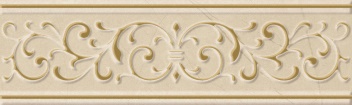    Литвинова Евгения Юрьевна        https://vk.com/id61293799                 gudvina59@mail.ru Живопись 2 «г»Понедельник         25.05.2020Тема: «Пейзаж из окна» работа рассчитана на 6 часов 3-й урок – продолжаем писать большие цветовые отношения пейзажа.4-й урок  - прописка деталей и нюансов.Сфотографировать  и прислать преподавателю для получения рекомендаций.Пример: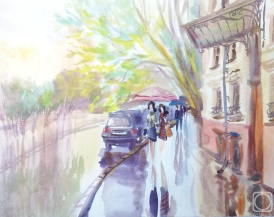 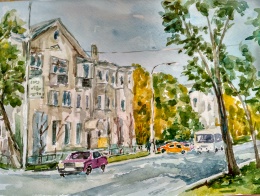    Литвинова Евгения Юрьевна        https://vk.com/id61293799                 gudvina59@mail.ru Скульптура 3 «б»Понедельник25.05.2020Тема: «Лепка рельефа натюрморта из 2-х предметов» работа рассчитана на 8 часов7-й урок – продолжаем лепить плинт и набирать массу предметов.8-й урок – продолжаем лепить, прорабатывая предметы.Сфотографировать и прислать преподавателю для получения рекомендаций и оценки. Пример: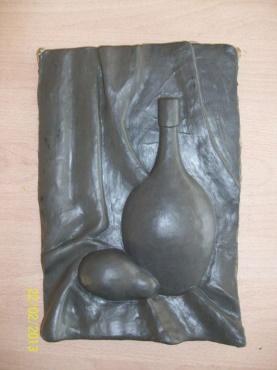 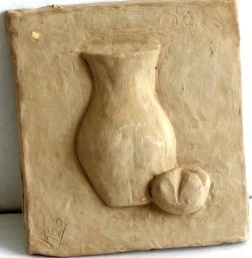    Литвинова Евгения Юрьевна        https://vk.com/id61293799                 gudvina59@mail.ru Предмет Класс Дата (день недели)ОписаниеЗадание на дистанционное обучениеРесурсОбратная связьРисунок 2 «г»Вторник26.05.2020Тема: «Графическая зарисовка цветными карандашами или фломастерами» работа рассчитана на 2 часа1-й урок – выбор темы зарисовки и начало работы цветными карандашами или фломастерами.2-й урок – завершение работы над зарисовкой.Сфотографировать  и прислать преподавателю для получения рекомендаций и оценки. Пример: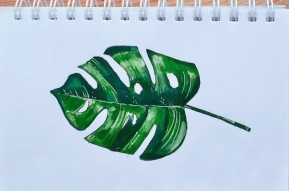 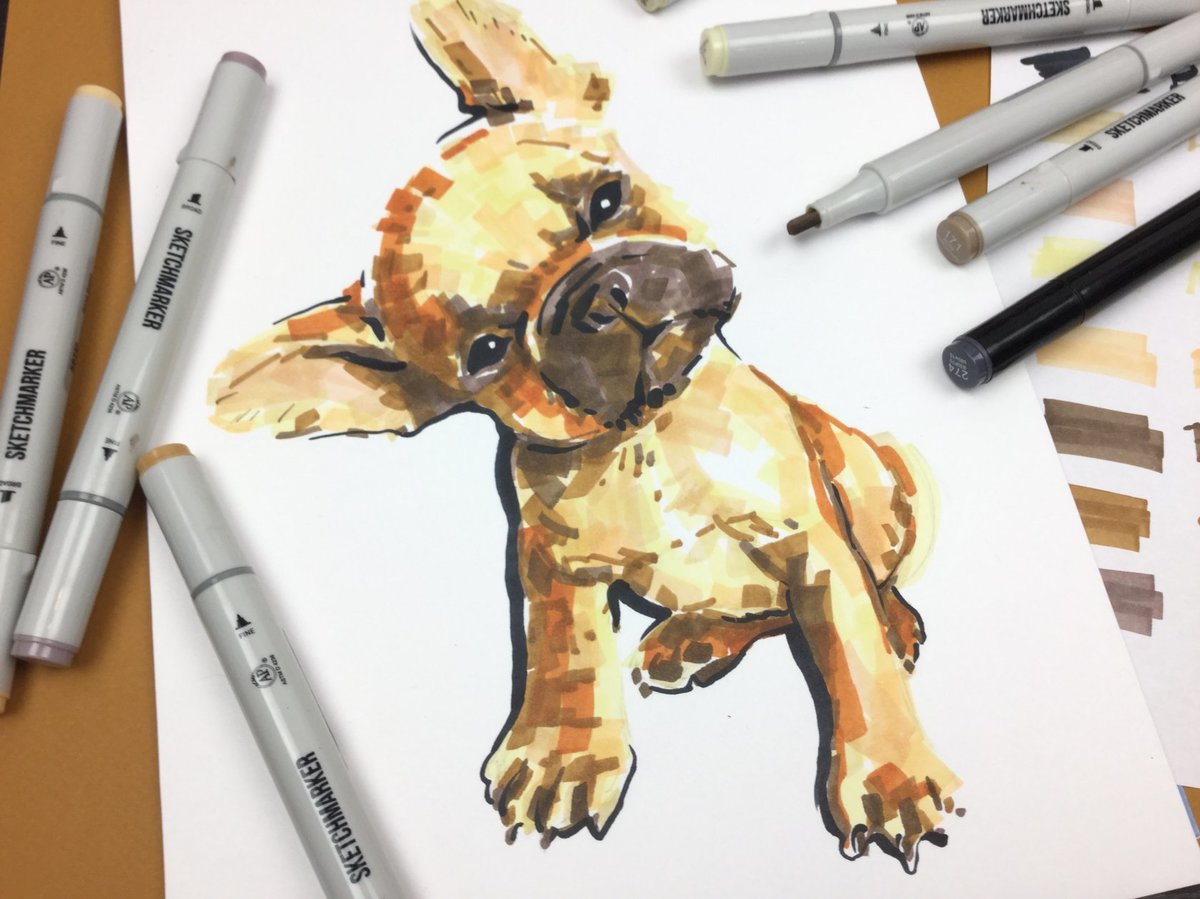 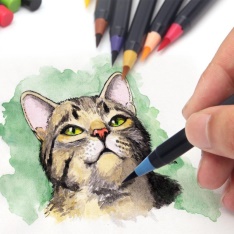 Литвинова Евгения Юрьевна        https://vk.com/id61293799                   gudvina59@mail.ru Скульптура 4 «в»Вторник26.05.2020Тема: «Лепка герба. Придумать и слепить герб своего рода (семьи)». Работа рассчитана на 8 часов.7-й урок – продолжаем лепить элементы герба.8-й урок – завершение лепки герба. Сфотографировать работу  и прислать преподавателю для получения рекомендаций и оценки.Пример: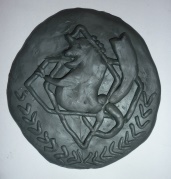 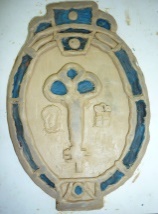 Литвинова Евгения Юрьевна        https://vk.com/id61293799                  gudvina59@mail.ru Предмет Класс Дата (день недели)ОписаниеЗадание на дистанционное обучениеРесурсОбратная связьСкульптура 4 «а»Среда27.05.2020Тема: «Лепка герба. Придумать и слепить герб своего рода (семьи)». Работа рассчитана на 8 часов.7-й урок – продолжаем лепить элементы герба.8-й урок – завершение лепки герба. Сфотографировать работу  и прислать преподавателю для получения рекомендаций и оценки.Пример:Литвинова Евгения Юрьевна         https://vk.com/id61293799                  gudvina59@mail.ru Скульптура3 «а»Среда27.05.2020Тема: «Лепка рельефа натюрморта из 2-х предметов» работа рассчитана на 8 часовПример:Литвинова Евгения Юрьевна        https://vk.com/id61293799                  gudvina59@mail.ru Скульптура2 «в»Среда27.05.2020Тема: «Лепка рельефа объемного узора в полосе» работа рассчитана на 4 урока.4-й урок – проработка деталей и завершение работы. Сфотографировать  и прислать преподавателю для получения рекомендаций и оценки.Пример:Литвинова Евгения Юрьевна        https://vk.com/id61293799                  gudvina59@mail.ru 